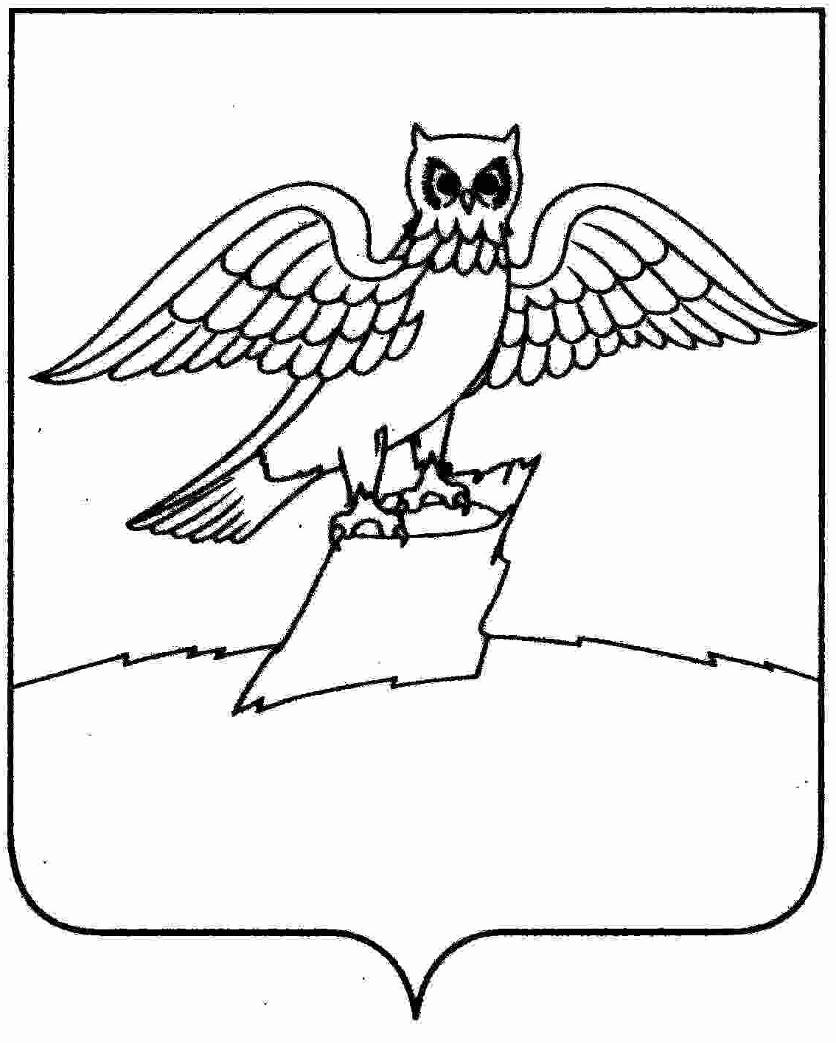 Муниципальное бюджетное учреждение культуры«Городская библиотека» города КиржачПлан работы на январь 2022 годаКоличество  перерегистрированных  читателей - 183Количество книговыдач               -   950Заведующая МБУК «Городская библиотека»                                  О.В. Малютина№п/пДата МероприятиеВремя Место Ответственный111.01.2022«Символы русской культуры» 6+- информационно-тематический стенд, посвящённый Году народного искусства и нематериального культурного наследия Россиипостоянноул. Свердлова, д.2И.В.ЧасовиковаИ.В. Логинова213.01.2022«Пресса на все интересы» 6+-  газетно-журнальная информационная настольная выставка ко Дню информации10.00ул. Свердлова, д.2О.В. МалютинаС.В. БезруковаИ.В.ЧасовиковаИ.В. Логинова314.01.2022«Волшебство своими руками!» 6+- внутриполочная  книжная выставка;-познавательный час;-конкурс рисунков и поделок ёлочных новогодних игрушек, сделанных своими руками;-участие ребят детских садов10.00ул. Свердлова, д.2И.В. ЛогиноваИ.В.ЧасовиковаО.В. МалютинаС.В Безрукова415.01.-17.01.2022«Мы изобретатели» 6+/ко Дню детских изобретений/- литературно-игровая беседа с использование викторин, загадок и творческих поделок  детейв течение неделиул. Свердлова, д.2И.В. ЛогиноваИ.В.ЧасовиковаО.В. МалютинаС.В Безрукова518.01.-21.01.2022«В гостях у Винни Пуха!» 6+- час полезной информации, посвящённый 140 -летиюА.А. Милна, с использованием игровых элементов, викторин, конкурсов рисунков и поделок сказочных героев, чтением отрывков произведений писателяв течение неделиул. Свердлова, д.2И.В. ЛогиноваИ.В.ЧасовиковаО.В. МалютинаС.В Безрукова622.01. – 25.01.2022«И вновь январь, и день Татьяны!» 6+- книжная развёрнутая иллюстрированная выставка;- литературный марафон /чтение стихотворений /;- конкурс рисунков.в течение неделиул. Свердлова, д.2И.В.ЧасовиковаИ.В. ЛогиноваС.В. БезруковаО.В. Малютина726.01.-31.01.2022«С новой книгой в Новый год!» 6+-библиофреш /обзор новой литературыв течение неделиул. Свердлова, д.2И.В.ЧасовиковаИ.В. ЛогиноваО.В. МалютинаС.В. Безрукова827.01. – 31.01.2022«900 дней мужества» 6+-развёрнутый  иллюстрированный информационно-тематический стенд-память, посвящённый   Дню полного снятия блокады Ленинграда, с использованием  фотоматериала и статей исторических событий блокадного города и   рекомендательных списков;-чтение стихотворенийв течение неделиул. Свердлова, д.2И.В.ЧасовиковаИ.В. ЛогиноваО.В. МалютинаС.В. Безрукова928.01.2022«Таня! Танечка! Танюша! 6+-литературная гостиная «Зеленая лампа»12.00ул. Свердлова, д.2И.В.ЧасовиковаО.В. МалютинаИ.В. ЛогиноваС.В. Безрукова1015,22,29.01.2022«И снова Ералаш!» 6+- субботний просмотр детских фильмов12.00 -13.00ул. Свердлова, д.2И.В.ЧасовиковаО.В. МалютинаИ.В. ЛогиноваС.В. Безрукова